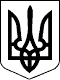                       121 СЕСІЯ  ЩАСЛИВЦЕВСЬКОЇ СІЛЬСЬКОЇ РАДИ7 СКЛИКАННЯРІШЕННЯ 25.06.2020 р.                                         № 2327 с. ЩасливцевеПро надання дозволу на розробку проекту землеустрою щодо відведення земельної ділянки в оренду та надання дозволу на розробку технічної документації із землеустрою щодо встановлення меж земельної ділянки АТ «Херсонобленерго»        Розглянувши заяву АТ «Херсонобленерго» від 14.05.2019р. №15/16-022468, керуючись ст.ст. 12, 123, 124, 186  Земельного кодексу України та ст. 26 Закону України «Про місцеве самоврядування в Україні» сесія Щасливцевської сільської радиВИРІШИЛА:1.Надати дозвіл АТ «Херсонобленерго» (ідентифікаційний код юридичної особи ***) на розробку проекту землеустрою щодо відведення земельної ділянки в оренду строком на 6 (шість) місяців на час реконструкції ПЛ-0,4 кВ ЩТП-10/0,4 кВ №715, орієнтовною площею   0,0280 га,  розташованої за адресою: вул. Набережна,  с. Щасливцеве, Генічеський район, Херсонська область, із земель житлової та громадської забудови для приєднання електроустановок житлового будинку, господарських будівель та споруд гр. *** 2.Надати дозвіл АТ «Херсонобленерго» (ідентифікаційний код юридичної особи 05396638) на розробку технічної документації із землеустрою щодо встановлення меж частини земельної ділянки на яку поширюється право земельного сервітуту, що знаходиться у розпорядженні Щасливцевської сільської ради (кадастровий номер 6522186500:21:022:00***) для будівництва ЛЕП-0,4кВ від ЩТП-10/0,4кВ № 715 орієнтовною площею   0,0090 га,  розташованої за адресою: вул. Набережна, ***  с. Щасливцеве, Генічеський район, Херсонська область.Земельні ділянки відводяться в рамках договору  про приєднання №*** від 16.01.2019р. з гр. *** по вул. Набережна, *** в с. Щасливцеве.3.АТ «Херсонобленерго»  звернутись до землевпорядної організації, яка має відповідний дозвіл на виконання цих робіт  розробку проекту землеустрою  щодо передачі в оренду вищезазначеної земельної ділянки.                               4.Контроль за виконанням рішення покласти на комісію з питань регулювання земельних відносин та охорони навколишнього середовища.Сільський голова                                                       В. ПЛОХУШКО